DIRECCIÓN DE EDUCACIÓN 2023INFORME MENSUAL DE ACTIVIDADESDEL 01 AL 30 DE ABRIL VISITAS A PLANTELES ESCOLARES: 01Visita a la Prim. Emiliano Zapata para la entrega masiva de 1,030 lentes del programa Te queremos viendo bien de las primarias como de secundaria de las colonias aledañas de San Martín de las Flores, donde tuvimos la asistencia de muestras autoridades municipales. EVENTOS Y EMERGENTES: (Invitaciones, Conferencias, Reuniones, Eventos) 09Asistimos y formamos parte de la conformación de las brigadas internas de protección civil.Tuvimos comisión edilicia de educación, con la finalidad de informar los avances de los proyectos y programas de nuestra área. Participamos con un modulo de información de la dirección de educación en la plaza de San Martín de las Flores, en conjunto con otras dependencias de nuestro ayuntamiento.Asistimos a la conferencia: “Liderago para la transformación en los equipos de trabajo” la cual tuvo lugar en el ITESO.Continuamos con los tramites y seguimiento para llevar a cabo el festejo del dia del maestro y la entrega de la medalla al mérito docente.Acudimos al foro “ruido, salud y bienestar” que llevó cabo medio ambiente.Asistimos a la mesa de trabajo de politica transversal de adultos mayores.Continuamos con la logistica del proyecto “te queremos viendo bien”.Difusión a las convocatorias:Concurso de dibujo infantil y juvenil 2023.Cabildo infantil2x1 por la educaciónMedalla al mérito docente Concurso municipal de interpretación del himno de Jalisco.MANTENIMIENTO A ESCUELAS:ACADEMIA MUNICIPAL: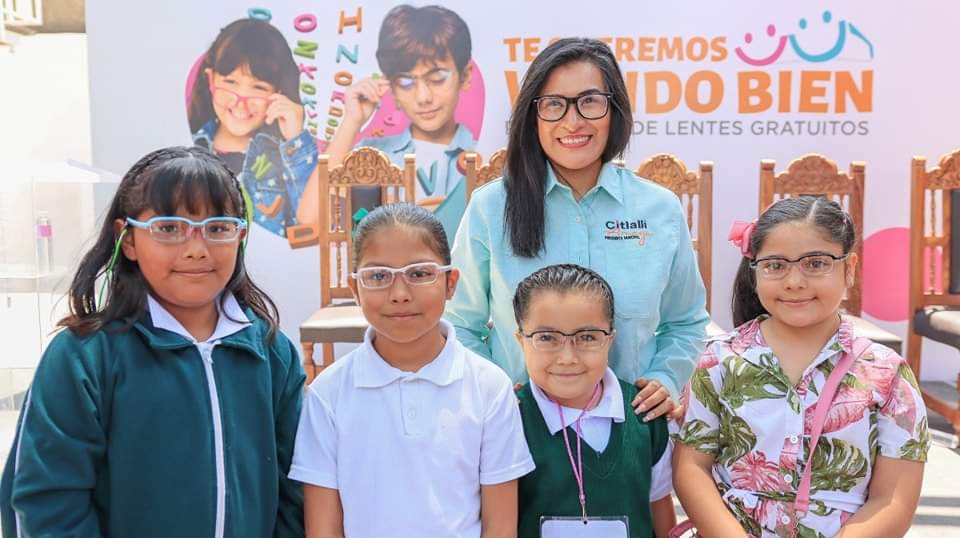 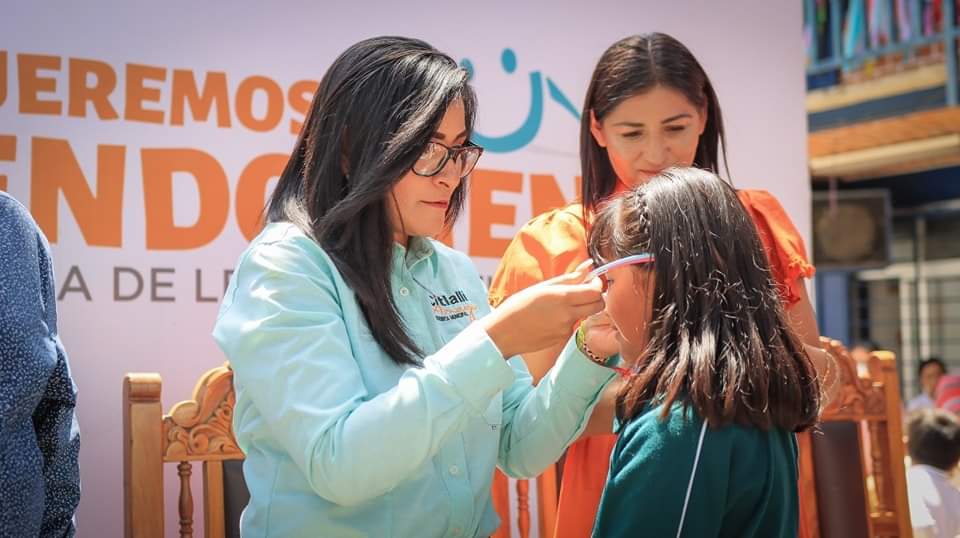 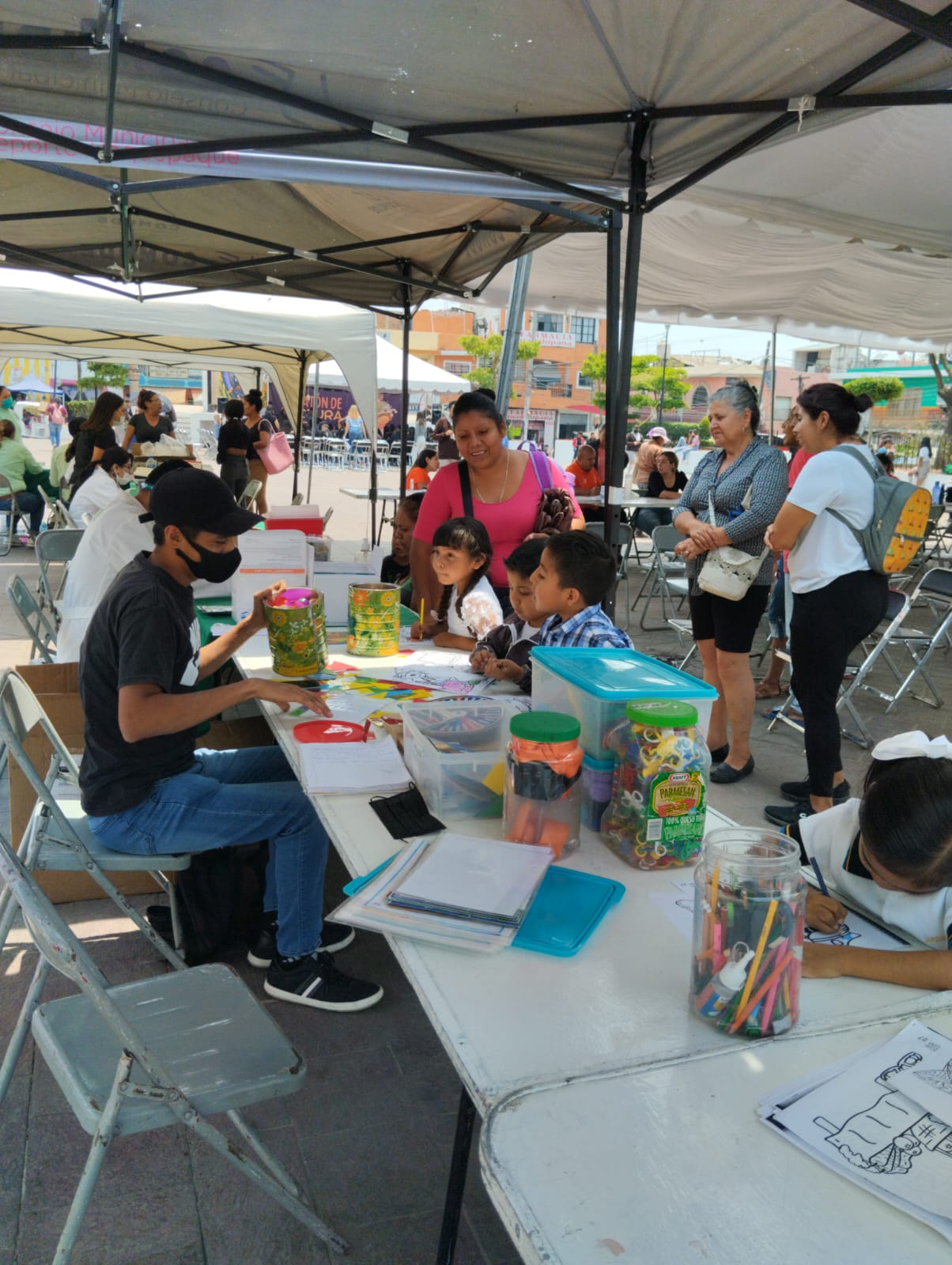 TERAPIAS BRINDADAS:BENEFICIADOS CON REGULARIZACIÓN:60N/ANUMERO DE ESCUELAS ATENDIDAS:TOTAL DE ALUMNOS BENEFICIADOS:42667TALLERES OFERTADOS:NÚMERO DE ALUMNOS:25616